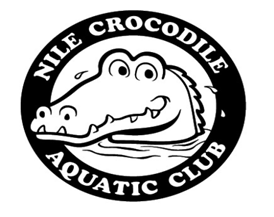 2021-MR-NCAC-Second Sprint Meet InvitationAt Mark Twain Pool, Yonkers Montessori AcademyNovember 14th, 2021Sanctioned by USA Swimming thru Metropolitan Swimming, Inc.Sanction # 212107Invited Teams: The following Metro teams are invited until the session has met the maximum either via timeline or capacity as required by NYS Regulations:APEX, CFJV, KBM, LGAC, NCAC, NSCC, NYSH, PAC, PATS, RED, STORM, VIP, and SJCC-CT Other Teams: Please contact magdyshokry@hotmail.com for an invite based on availability.2021 MR NCAC Sprint Meets Invitation2021-MR-NCAC-Second Sprint Meet InvitationSunday, November 14th, 2021SANCTION:      Held under the sanction of USA Swimming/Metropolitan Swimming, Inc., #LOCATION:     Mark Twain Pool, Yonkers Montessori Academy, 160 Woodlawn                         Avenue, Yonkers NY 10704FACILITY:       25 Yard pool with 8 6ft lanes and non-turbulent lane lines. Colorado                          electronic timing system.NO SMOKING ALLOWED IN THE                         BUILDING. Teams are expected to police and maintain their areas on                          the pool deck. Athletes, parents and children are restricted to the pool                         area and spectators stand and are not authorized to be in any other part                         of the building. The pool has been certified in accordance with Article                         104.2.2C (4). 12 feet in deep end, 4 feet in shallow end.SESSION:          One session 9:00 am warm up, 10:00 am meet starts.FORMAT:         This is a Timed Finals Meet. This meet will be Pre-Seeded;                           NO SCRATCHES, NO CHANGES will be permitted at the table.ELIGIBILITY:  Invited Teams: The following Metro teams are invited until the                          session has met the maximum either via timeline or capacity as                          required by NYS Regulations: APEX, CFJV, KBM, LGAC, NCAC,                          NSCC, NYSH, PAC, RED, STORM, VIP, and SJCC-CT Any other                          Teams: Please contact magdyshokry@hotmail.com for an invite                          based on availability. All swimmers participating in this meet must be                          registered by the first day of the meet. No “Deck Registrations” will                         be accepted Age on November 14th, 2021will determine age for the                         entire meet.DISABILITY    Swimmers with disabilities are encouraged to attend. Contact the meet SWIMMERS:   director if you need special consideration.                          The athlete (or the athlete’s coach) is also responsible for notifying the                         meet referee of any disability prior to the competition.ENTRIES:        All Athletes are limited to enter 4 events plus relays. Deck entries will                          not be accepted. NT’s will not be accepted. NTs will be rejected.                         Hy-Tek Email entries will be accepted. U.S. Mail Entries/Payment to:                          MAGDY SHOKRY 46 Nuvern Ave. NY 10550 Email Entries /                         Confirm Entry Receipt: magdyshokry@hotmail.com                         Express Mail Entries – please waive signature. Host Club may waive                          meet entry fees & facility surcharge for registered outreach swimmers.                          Coaches should contact the meet director and identify registered                          swimmers whom they wish considered for waiver of fees when                         submitting meet entries. SEE IMPORTANT INFORMATION AT                         THE END FOR MEET ENTRY PROCEDURE AND                          REQUIRED WAIVER SIGNATURE!DEADLINE:     1: Metro LSC teams will be given priority on a first come/first served                         basis. Metro team’s entries must be received by 31October, 2021                         2: The final entry deadline for this meet is November 8th, 2021.                         3: Metro entries received between October 14thst and, November 1st,                          2021 will be entered first. An email confirming receipt of entries will                          be sent if you provide an email contact. Please contact Meet Director                        if you do not receive such a report within 2 days.ENTRY FEE:   An entry fee of $7.50 per individual event, and $15.00 per team relay                        must accompany the entries. $2.00 per swimmer for Facility surcharge                        $10.00 for Spectators, only for first 150 persons Please Make a check                        payable to: Magdy Shokry Payment must be received by November                         14th, 2021for email entries. Payment must be included with all mail                        entries. Failure to pay entry fees by this deadline could result in teams                         being barred from the meet.                        NCAC may waive meet entry fees & facility surcharge for registered                        outreach swimmers. Coaches should contact meet director and identify                        registered swimmers whom they wish considered for waiver of fees                         when submitting meet entries.WARM-UP:     General warm up with assigned lanes for the first 50 minutes. Sprint                        lanes and General lanes will be available for the remaining 10 minutes.                         Lane assignments will be distributed along with the heat sheet.SCRATCHES: This meet will be PRESEEDED. No scratches/changes will be                         permitted on the day of the meet.COACHES:      In accordance with Metropolitan Swimming Inc. Policy, only those                         coaches who display current, valid USA Swimming credentials will be                        permitted to act in a coaching capacity at this meet. Coaches who do                         not possess these credentials will be required to leave the deck area.AWARDS:    10 and Under Events will receive Awards – Medals 1st-3rd Place                       Ribbons 4th-10th. OFFICIALS:   Meet Referee: "Frank A. Zarnitz" anssec180@msn.com                        Officials wishing to volunteer should contact Meet Referee by                        November10th, 2021.ADMIN. OFFICIAL:     Magdy Shokry magdyshokry@hotmail.com.MEET DIRECTOR:       Wendy Martinez bellamiamour@gmail.com.                         Please use magdyshokry@hotmail.com  for all correspondence                        regarding entries and/or the meet.RULES:            Current USA Swimming Rules, including the Minor Athlete Abuse                        Prevention. Policy (MAAPP) will govern this meet. The USA                        Swimming Code of Conduct I In effect for the duration of the meet.                         The overhead start procedure (flyovers) will be used.SAFETY:          All swimmers must wear footwear upon leaving the pool area.                         Metropolitan Safety and Warm-up procedures will be in effect.                        Marshals will be present throughout warm-ups and competition, and                        have the authority to remove, with the concurrence of the meet                         Referee, any swimmer, coach, club, or spectator for failure to follow                         the safety rules. “Any swimmer entered in the meet must be certified                         by a USA Swimming member coach as being proficient in performing                        a racing starts or must start each race from within the water. When                        unaccompanied by a member-coach, it is the responsibility of the                        swimmer, or the swimmer’s legal guardian, to ensure compliance with                        this requirement”WATER DEPTH: 12 feet in deep end, 4 feet in shallow end.DISCLAIMER:     Upon acceptance of his/her entries, the participant waives all claims                          against NCAC, NSCC, Metropolitan Swimming Inc., USA                         Swimming Inc., their agents or representatives for any injury                          occurring as a result of the meet. "It is understood that USA                         Swimming, Inc. and Metropolitan Swimming, Inc. shall be free from                         liabilities or claims for damages arising by reason of injuries to anyone                          during the conduct of the event." An inherent risk of exposure to                          COVID-19 exists in any public place where people are present.                          COVID-19 is an extremely contagious disease that can lead to severe                          illness and death. According to the Centers for Disease Control and                         Prevention, senior citizens and individuals with underlying medical                          conditions are especially vulnerable. USA Swimming, Inc., cannot                          prevent you (or your child(ren)) from becoming exposed to,                          contracting, or spreading COVID-19 while participating in USA                         Swimming sanctioned events. It is not possible to prevent against the                          presence of the disease. Therefore, if you choose to participate in a                         USA Swimming sanctioned event, you may be exposing yourself to                          and/or increasing your risk of contracting or spreading COVID-19.                                BY ATTENDING OR PARTICIPATING IN THIS COMPETITION,                             YOU VOLUNTARILY ASSUME ALL RISK ASSOCIATED WITH                           EXPOSURE TO COVID-19 AND FOREVER RELEASE AND                            HOLD HARMLESS NCAC, NSCC, Metropolitan Swimming Inc.,                            USA Swimming Inc., AND EACH OF THEIR OFFICERS,                            DIRECTORS, AGENTS, EMPLOYEES OR OTHER                            REPRESENTATIVES FROM ANY LIABILITY OR CLAIMS                           INCLUDING FOR PERSONAL INJURIES, DEATH, DISEASE OR                            PROPERTY LOSSES, OR ANY OTHER LOSS, INCLUDING BUT                           NOT LIMITED TO CLAIMS OF NEGLIGENCE AND GIVE UP ANY                           CLAIMS YOU MAY HAVE TO SEEK DAMAGES, WHETHER KNOWN                           OR UNKNOWN, FORESEEN OR UNFORESEEN, IN CONNECTION                           WITH EXPOSURE, INFECTION, AND/OR SPREAD OF COVID-19                           RELATED TO PARTICIPATION IN THIS COMPETITION.AUDIO/VISUAL STATEMENT:                               Use of Audio or visual recording devices, including a cell phone, is                       not permitted in changing areas, rest rooms, locker rooms or behind the                        starting blocks.DRONE OPERATION:                       Operation of a drone, or any other flying apparatus, is prohibited over                       the venue (pools, athlete/coach areas, spectator areas and open ceiling                       locker rooms) any time athletes, coaches, officials and/or spectators are                       present.DECK CHANGING:                       Deck changes are prohibited.ADMISSION:   $10.00 for each 14 years old and older, 150 Spectators only are allowed                           to be attendant in this meet.PARKING:     THERE ARE PLENTY OF GARAGES AROUND THE BUILDING                       PLUS STREETSCAPACITY:   Pool Deck – Capacity dependent on current NYS Regulations Spectator                       Stands – Capacity dependent on current NYS Regulations All                        unvaccinated people in the event venue will be required to wear a face                       covering that covers the nose and mouth when appropriate social                        distance guidelines of 6 feet of separation cannot be maintained.                       All unvaccinated swimmers will be required to wear a face                       always covering. Face coverings maybe removed immediately                       before a race or warm up poolside as the swimmer steps on the block or                        enters the pool (backstroke). Face Coverings – as defined by NYS                       Regulations, a face covering can be any of the following, but must                       cover the nose and mouth: - Medical grade mask/respirator (N95) –                        Surgical mask - Cloth face covering (bandana or other similar cloth)                        The attached                       waiver of liability must be filled out by each person who enters the pool                        deck (swimmers, coaches, officials, volunteers). Persons under the age                        of 18 must have the legal guardian sign the waiver. Waivers for                       swimmers must be submitted with their team’s entries. Entries will NOT                           BE accepted without the waiver!DIRECTIONS:  From NY City 87 North towards Albany. Take the East 233rd Street                       Exit 13. Stay Straight on East 233rd Street and make 1st left onto Van                       Courtland Park East. Van Courtland Park east becomes Kimball                        Avenue. Turn Right onto Wakefield Avenue. Turn Left onto                       Woodlawn Avenue. 160 Woodlawn Avenue is on the right.2021 MR NCAC second Sprint Meet InvitationNovember 14th, 2021Warm-up 9:00AM, meet starts 10:00 AMWAIVERINFORMED CONSENT/HOLD HARMLESS WAIVER FOR PARTICIPATION MEET DATE: September 26, 2021, NCAC SWIM TEAM AT MARTWAIN POOL PURPOSE AND EXPLANATION OF PROCEDURE I hereby consent to voluntarily engage in the Swim Meet at MARK TWAIN POOL on September 26, 2021. I have been informed that during my participation in the above-described Aquatic program, I will be asked to stop if any symptoms such as fatigue, shortness of breath, chest discomfort or similar occurrences appear. At this point, I have been advised that it is my complete right to decrease or stop exercise and that it is my obligation to inform the Instructor/Program/Coach personnel of my symptoms, should they develop. It is my understanding and I have been informed that there exists the remote possibility that during exercise and or competition of adverse changes including, but not limited to, abnormal blood pressure, fainting, dizziness, disorders of heart rhythm, and in very rare instances heart attack, stroke, or even death. I further understand and I have been informed that there exists the risk of bodily injury including, but not limited to injurers to the muscles, ligaments, tendons, and joints of the body. Every effort will be made to minimize these occurrences by proper staff assessment of my condition before each session, staff supervision during exercise and by my own carful control of exercise efforts. I fully understand the risks associated with exercise, including the risk of bodily injury, heat attack, stroke or even death, but knowing these risks, it is my desire to participate as herein indicated. We (I), the undersigned, agree to release, hold harmless, and indemnify the NILE CROCODILE AQUATIC CLUB , Metropolitan Swimming, USA Swimming, YONKERS MONTESSORY ACADEMY, AND MARK TWAIN POOL its trustees, officers, agents, representatives and employees from and against any and all liability, lawsuits, claims, damages, or claims of injuries to my (our) child or children, including any negligent act or omission by the named above or its agents, representatives or employees, which are not the result of gross negligence, intentional neglect, or willful or wanton conduct by the named above. We have put in place preventative measures, as required by the CDC and the State of New York, to reduce the spread of COVID-19 and other communicable diseases; however, we cannot guarantee that you or your child(ren) will not become infected with COVID-19 or other communicable disease. Further, participating in this swim meet could increase your risk and your child(ren)’s risk of contracting COVID-19 or other communicable disease. I am aware of risks as described by the current outbreak of COVID-19, and agree to release and hold harmless the NCAC SWIM TEAM, Metropolitan Swimming, USA Swimming, YONKERS MONTESSORY ACADEMY, AND MARK TWAIN POOL, its trustees, officers, agents, representatives and employees from and against any and all liability lawsuits, claims or damages arising from the transmission of any communicable diseases, including but not limited to COVID-19(SARS-COV2), before, during or after participation in this swim meet on September 26, 2021. The undersigned Participant acknowledges that participation in this swim meet is subject to certain inherent risks and accepts all risks on land or water while participating in these activities. I have been given an opportunity to ask questions as to the procedures. I have read this Informed Consent/Hold Harmless Waiver form, fully understand its terms, understand that I have given up substantial rights by signing it, and sign it freely and voluntarily, without inducement.Participant’s Name (Printed): ---------------------------------------------------------------------------------------------------Participant’s Signature: ------------------------------------------------ Date: -------------------------------------------------- Guardian Signature if under 18 years old: -------------------------Date: -------------------------------------------------- Emergency Contact Information: ----------------------------------------------------------------------------------------------- Event #EVENTS1Mixed 200 Free Relay2Mixed 100 IM3Mixed 200 FR4Mixed 25 BK5Mixed 50 BR6Mixed 100 Fly7Mixed 25 FR8Mixed 50 BK9Mixed 100 BR10Mixed 25 Fly11Mixed 50 FR12Mixed 100 BK13Mixed 25 BR14Mixed 50 FLY15Mixed 100 FR16Mixed 200 IM17Mixed 200 Medley Relay